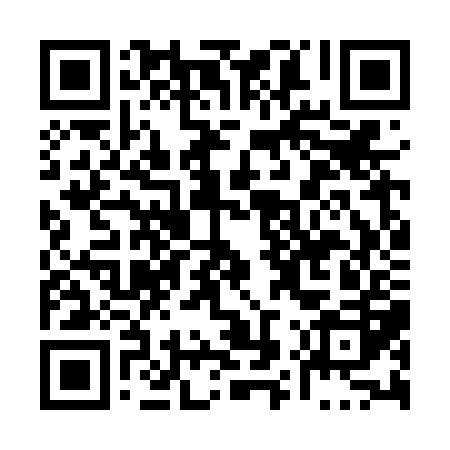 Prayer times for Dollard-Des Ormeaux, Quebec, CanadaWed 1 May 2024 - Fri 31 May 2024High Latitude Method: Angle Based RulePrayer Calculation Method: Islamic Society of North AmericaAsar Calculation Method: HanafiPrayer times provided by https://www.salahtimes.comDateDayFajrSunriseDhuhrAsrMaghribIsha1Wed4:075:4312:525:538:039:392Thu4:055:4112:525:548:049:413Fri4:035:4012:525:558:059:424Sat4:015:3812:525:558:069:445Sun3:595:3712:525:568:089:466Mon3:575:3512:525:578:099:487Tue3:555:3412:525:588:109:508Wed3:535:3312:525:588:119:519Thu3:515:3112:525:598:139:5310Fri3:495:3012:526:008:149:5511Sat3:475:2912:526:018:159:5712Sun3:465:2812:526:018:169:5913Mon3:445:2612:526:028:1710:0014Tue3:425:2512:526:038:1910:0215Wed3:405:2412:526:038:2010:0416Thu3:395:2312:526:048:2110:0617Fri3:375:2212:526:058:2210:0718Sat3:355:2112:526:058:2310:0919Sun3:345:2012:526:068:2410:1120Mon3:325:1912:526:078:2510:1321Tue3:305:1812:526:078:2710:1422Wed3:295:1712:526:088:2810:1623Thu3:275:1612:526:098:2910:1824Fri3:265:1512:526:098:3010:1925Sat3:245:1412:526:108:3110:2126Sun3:235:1412:526:108:3210:2327Mon3:225:1312:536:118:3310:2428Tue3:205:1212:536:128:3410:2629Wed3:195:1112:536:128:3410:2730Thu3:185:1112:536:138:3510:2831Fri3:175:1012:536:138:3610:30